ЛУЦЬКА РАЙОННА РАДАВОЛИНСЬКОЇ ОБЛАСТІР  О  З  П  О  Р  Я  Д  Ж  Е  Н  Н  Я15.03.2021№  16/01-02               м.ЛуцькПро Положення про архівний підрозділ Луцької районної ради Волинської області	Відповідно до пункту 10  частини 6 статті 55 Закону України “Про місцеве самоврядування в Україні”, статті 31 Закону України «Про Національний архівний фонд і архівні установи», Правил організації діловодства та архівного зберігання документів у  державних органах, органах місцевого самоврядування, на підприємствах, в установах і  організаціях, затверджених наказом  Міністерства юстиції України від 18.06.2015 №1000/5 Положення про організацію роботи архівів, затвердженого наказом Міністерства юстиції України від 27.05.2015  № 797/515, наказу Міністерства юстиції від 03.02.2016 №309/2 «Про внесення змін до Типового положення про архівний підрозділ державного органу, органу місцевого самоврядування, державного і комунального підприємства, установи та організації»:	1. Затвердити Положення про архівний підрозділ Луцької районної ради Волинської області (додається).	2. Вважати таким, що втратило чинність, розпорядження голови районної ради від 29.12.2012 №195/01 – 02 «Про архівний підрозділ Луцької районної ради».Голова районної ради                                                    Олександр ОМЕЛЬЧУКЛитвак, 247077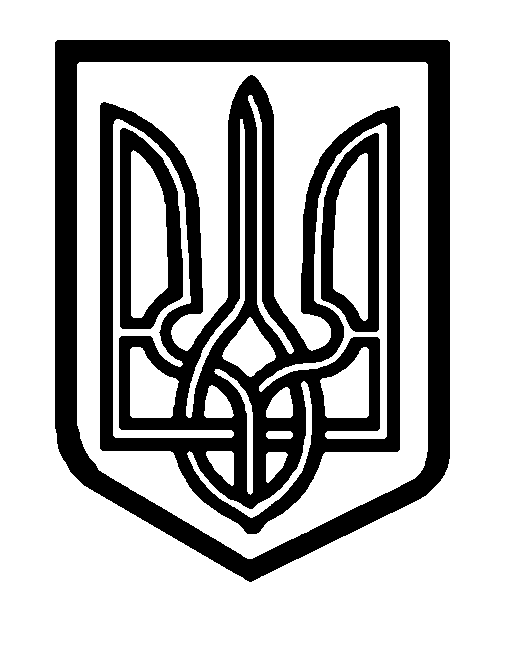 